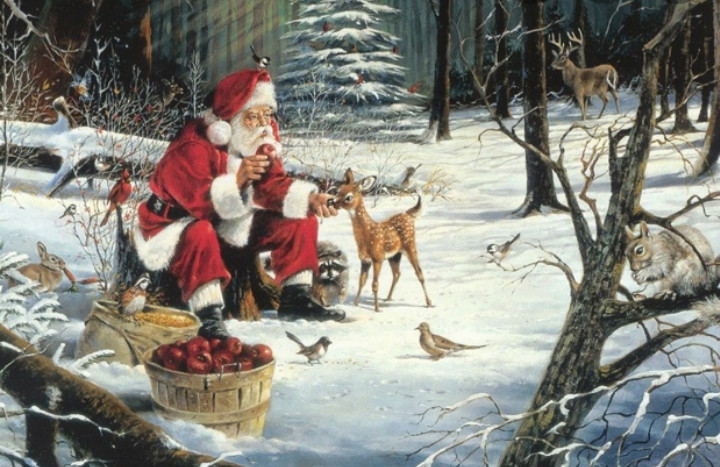 	Αγαπητοί μου συμπατριώτες, Εύχομαι ο εορτασμός της γέννησης του Θεανθρώπου να γεμίσει ελπίδα και αισιοδοξία τις καρδιές μας. Όλοι εμείς, τα τέκνα Του επί της γης, έστω και μέσα από τα σπίτια μας να δοξάσουμε τη χάρη Του με προσευχή. Η πανδημία του κορονοϊού μας υπενθύμισε πόσο εύθραυστη είναι η ζωή μας. Παρόλα αυτά, όπως όλα δείχνουν, σύντομα θα επιστρέψουμε στην κανονικότητα ασφαλείς και σοφότεροι. Λίγη επιπλέον υπομονή και σύνεση χρειάζεται. Χρόνια πολλά με υγεία σε όλους !!Κωνσταντίνος Παλασκώνης Αντιδήμαρχος Δήμου Δωρίδος 